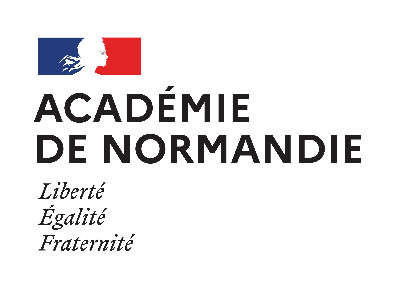 Je / Nous soussigné(e)s : Nom : 	Prénom :Né(e) le : 	À :Agissant en qualité de :	 père	      mère	      tuteurDomicilié(e) :……………………………………………………………………………………………………………………………………………………………………………………………………………………………………………………………………Nom : 	Prénom :Né(e) le : 	À :Agissant en qualité de :	 père	      mère	      tuteurDomicilié(e) :……………………………………………………………………………………………………………………………………………………………………………………………………………………………………………………………………Transfère / Transférons la garde concernant mon / notre fils – ma / notre fille :Nom :	Prénom :Né(e) le :Domicilié(e) à :……………………………………………………………………………………………………………………………………………………………………………………………………………………………………………………………………À la (aux) personne(s) ci-dessous désignée(s) :Nom : 	Prénom :Nom : 	Prénom :Domicilié(s) :……………………………………………………………………………………………………………………………………………………………………………………………………………………………………………………………………Fait à :Date : 	Signature père :                              	Signature mère :